ООО «Век окон» директору Батищеву О.М.От: Иванов И.И.Тел: (831) 437-**-**, сот. 8-910-***-**-**ПРЕТЕНЗИЯ.07 октября 2010 года я заключила с Вами договор № КН-*** на доставку и установку изделий  – светопрозрачные конструкции из ПВХ-профиля (пластиковые окна).Общая стоимость заказа составляет  18 000 рублей (восемнадцать тысяч рублей). Согласно пункту 2.3 договора на момент начала монтажных работ по установке изделий стоимость оплачена полностью. Квитанция от 07 октября 2010 года сумма 13 000 рублей (тринадцать тысяч рублей) и квитанция от 01 ноября 2010 года на сумму 5 000 рублей (пять тысяч рублей).Срок установки изделия: с 27 октября 2010 года по 29 октября 2010 года.Доставка и установка изделия была осуществлена 02 ноября 2010 года. На основании акта сдачи-приемки  от 02 ноября 2010 года. То есть на 3 дня позже указанной даты в Приложении №1 к основному  договору.В процессе монтажа  по непонятной причине (предположу забывчивость) не был установлен ограничитель открывания окна (гребенка) указанный изначально в Приложении №1 к основному  договору в разделе замерочный лист изделий - описание изделий. О чем свидетельствует акт сдачи-приемки  от 02 ноября 2010 года перечень выполненных работ. Согласно пункту  4.6 договора - Заказчик, обнаруживший после приемки изделий и работы отступления в них от договора или иные недостатки, обязан известить Исполнителя в течение 10  рабочих дней при их обнаружении. Что я и сделала. 03 ноября 2010 года ограничитель открывания окна (гребенка) был установлен. Работу произвели монтажники бригадира Слыжова.Далее в процессе эксплуатации  я обнаружила существенные дефекты, которые не могли быть выявлены мною при монтаже:Не правильно был установлен ограничитель открывания окна (гребенка).Створка окна до конца не закрывалась. В декабре 2010 года это было устранено путем переноса (гребенки) на 1 см. В результате из двух старых отверстий на профиле появляются капли влаги.Одно из установленных окон не осуществляет своих положительных функций (теплоизоляция). В нижней части окна ощутимо дует, постоянно появляется вода, со стороны комнаты. В зимний период  с правой боковой и нижней части окна, а так же подоконнике образуется лед, окно в этом случае не имею возможности открыть для проветривания помещения. Кроме того, лед имеется вдоль уплотнителя на оконной створке и на импосте.Согласно пункту 7.1 договора - Заказчик вправе предъявить требования связанные с недостатками изделия и/или выполненных работ, при обнаружении недостатков в течение гарантийного срока. Начиная с 01 декабря 2010 года по 12 марта 2011 года, я неоднократно в устной форме обращалась к Вашим работникам  (менеджер Белова Е., Слыжов, Гаммель С.А.,Монахова О.А., Дюндик А.П.) с просьбой устранить вышеназванные недостатки. Несколько раз лично приезжала в офис по адресу проспект Кирова, д. 1А, помещение 3. Даты обращения я фиксировала. За весь этот период ко мне приезжал Гаммель С.А., Слыжов и Дюндик А.П., последний сделал запись 14 февраля 2011 года на акте сдачи – приемки – « Требуется дополнительно смена фурнитуры с нижними прижимами. Может быть, дополнительно сменить уплотнитель». Каждый раз меня заверяли, что моей проблемой занимаются и в самое ближайшее время все устранят, но до настоящего времени никаких действий с Вашей стороны не было предпринято, дабы урегулировать сложившуюся ситуацию. Из этого делаю вывод, что это были только отговорки. Тем самым Вы нарушаете пункт 5.1 договора – в пределах 14 дней после получения сообщения от Заказчика о выявленных дефектах составить акт совместно с Заказчиком с наименованием недостатков, в котором сторонами согласовываются срок их устранения.Воздухопроницаемость пластиковых окон должна  соответствовать ГОСТ 30674-99. Согласно части 5.8.-требование к запирающим приборам, пункт 5.8.6.-Конструкции запирающих приборов и петель должны обеспечивать плотный и равномерный обжим прокладок по всему контуру уплотнения в притворах.Согласно Приложению Г (Общие требования к монтажу изделия) ГОСТ 30674-99 пункт Г.4 гласит: При проектировании и исполнении узлов примыкания должны выполняться следующие условия: конструкция узлов примыкания (включая расположение оконного блока по глубине проема) должна препятствовать образованию мостиков холода (тепловых мостиков), приводящих к образованию конденсата на внутренних поверхностях оконных проемов.Из всего вышесказанного я считаю, что вы мне установили бракованное изделие.Руководствуясь статьей 737ГК РФ, предлагаю в разумные сроки (одна - две недели со дня обращения к Вам с претензией) безвозмездного устранения недостатков.  Проверку качества в случае необходимости прошу организовать при моем участии. Точные сроки – дату экспертизы прошу известить письменно. В случае вашего отказа содействовать моему удовлетворению законных требований, я оставляю за собой право обратиться в суд с исковым заявлением. В суде я попрошу разорвать договор и буду требовать возмещения денег и убытков в полном объеме согласно статье 29 Закон о защите прав потребителя. Компенсировать нанесенный моральный вред и заставить Вас удовлетворить законные требования с моей стороны, а также взыскать штраф в размере пятидесяти процентов иска в федеральный бюджет за несоблюдение добровольного порядка удовлетворения моих требований. К претензии прилагается:Квитанция об уплате общей суммы согласно договору – 2 шт. (копия)Акт сдачи – приемки лицевая сторона  (копия)Акт сдачи – приемки оборотная сторона (копия)Фотографии окна – 4 шт.Иванов И.И. ________________________                                                           12 сентября 2011 года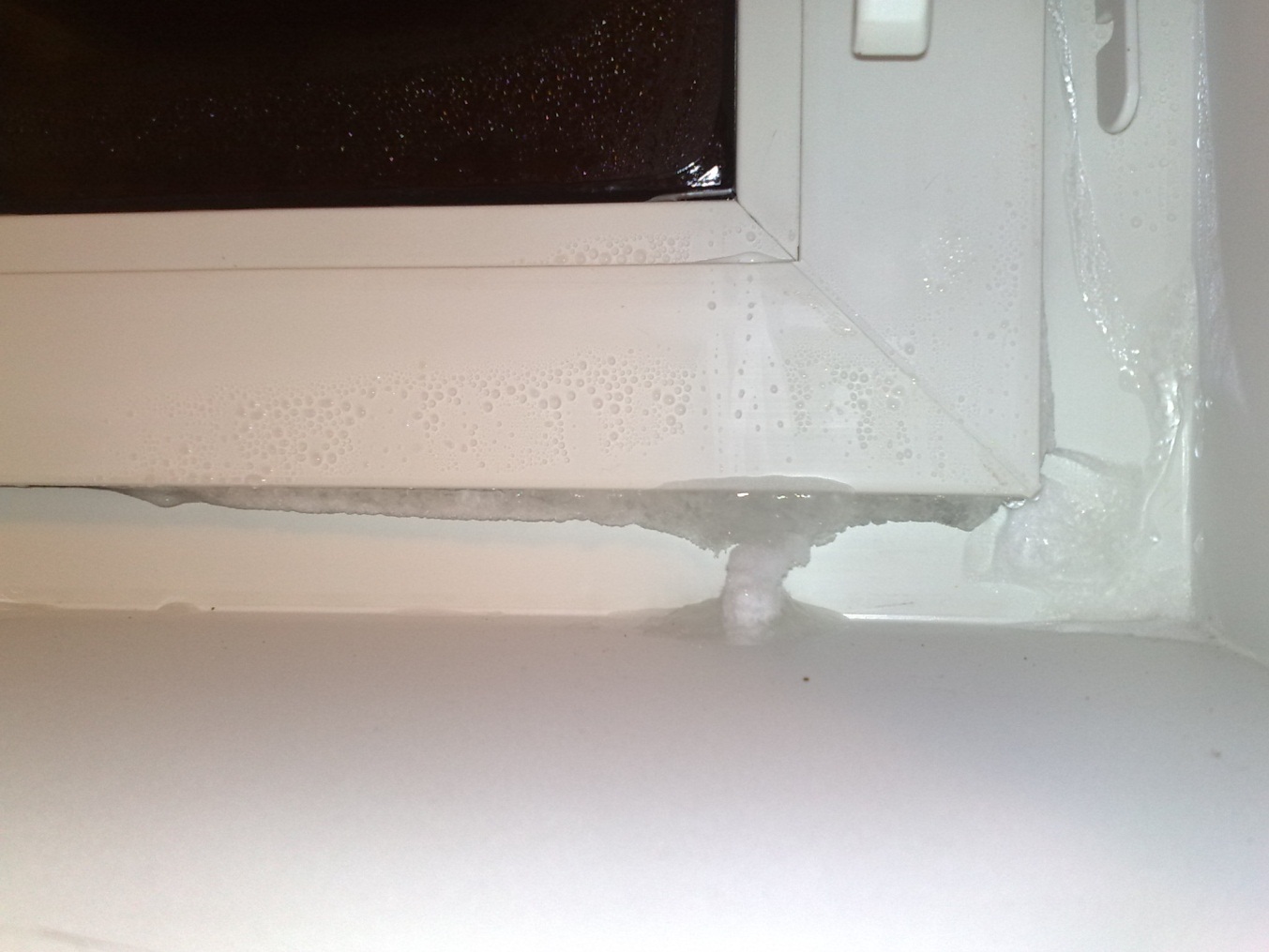 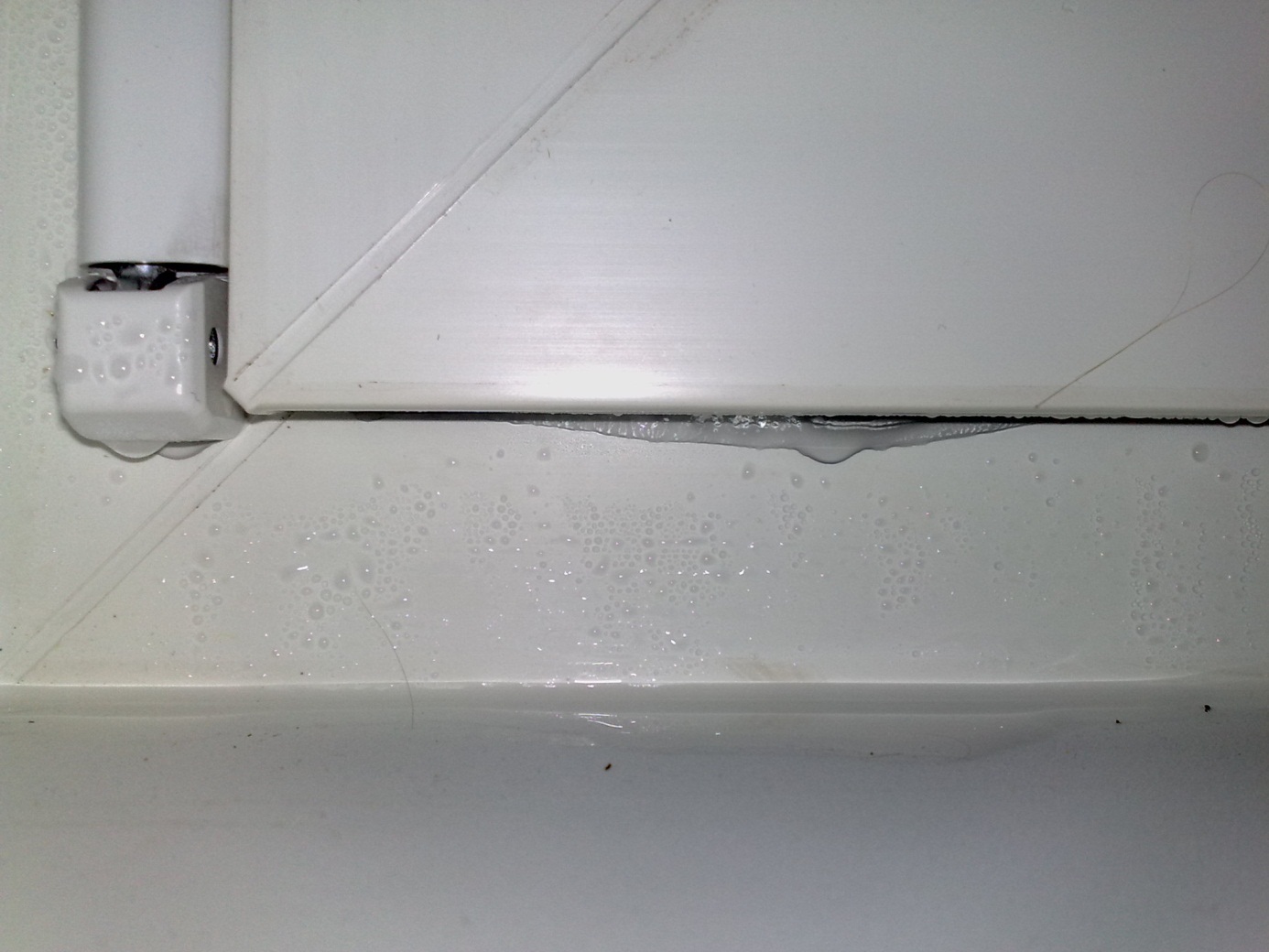 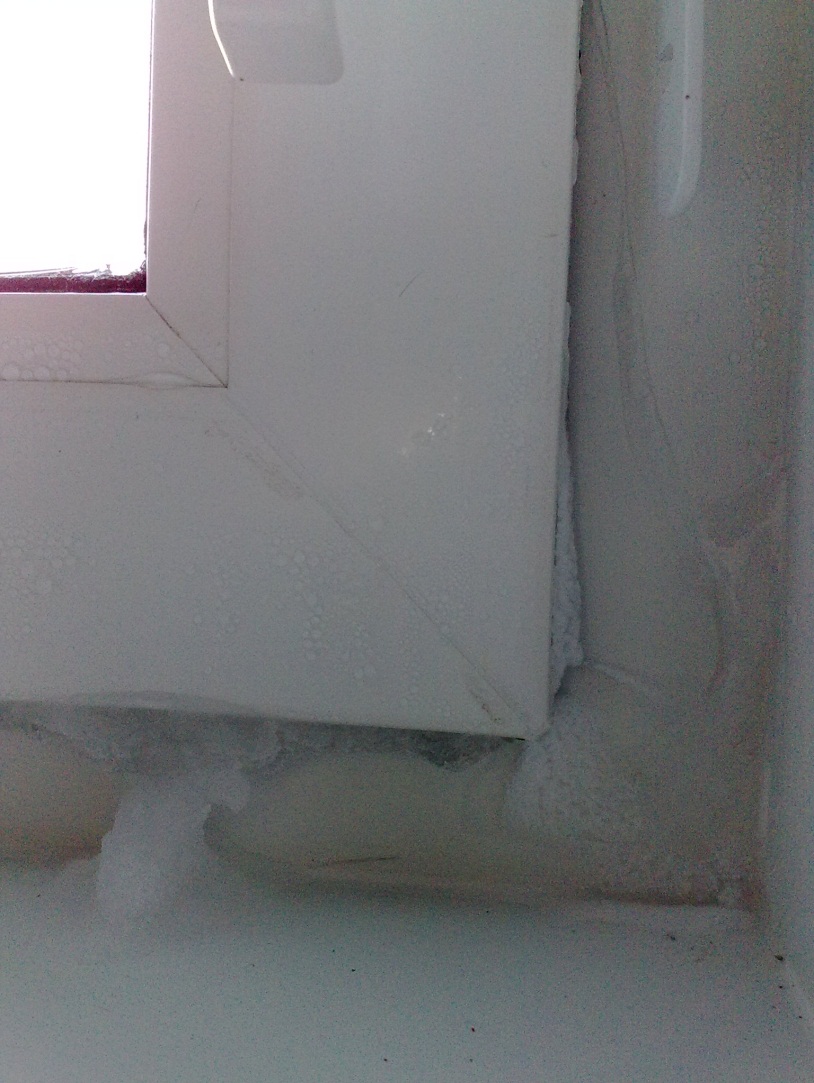 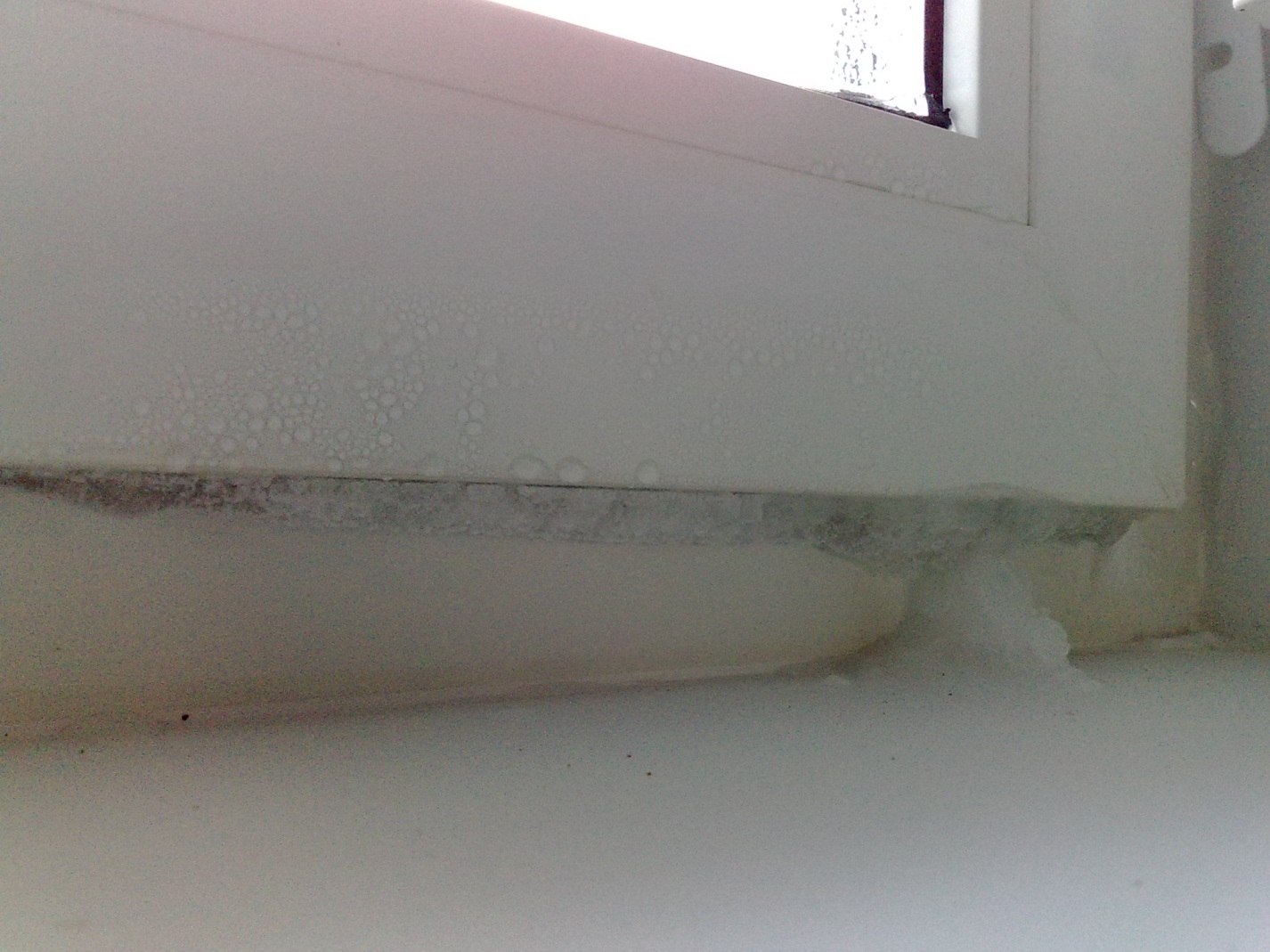 